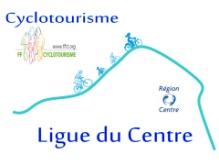 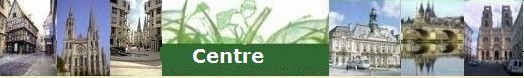 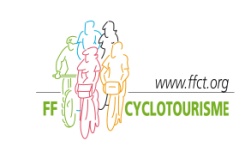 Ligue Régionale du Centre de la Fédération Française de CyclotourismeAssemblée générale Ordinaire 2016 – RECOMPENSES DIVERSES1 – Les Effectifs  	(présentation par JC Hénault)Challenge du Conseil Régional (Trophée des CoDep's): 1er CoDep 28					: +14 licenciésTrophée Samuel Neulet (meilleure progression d'effectifs clubs)1er E S Nogent-le-Roi  (Eure & Loir)		: +14 licenciés2- Récompenses fédérales 	(présentation par Micheline et Benoit)(Dans l'ordre de passage des diapos sur la présentation faite en AG)Diplôme de Reconnaissance FédéraleAnnick ALLIOT- C C Controis (41)Serge BARON - C AC Châteauroux (36)Alain BAUDON - A  S Baugy Cyclotourisme (18)Françoise BERNARD - Vélo Loisir Montais (41)Jean-Claude CHANTEAU - Amicale Neuville Cyclo (45)Alain COEUR - U S Briare Cyclotourisme (45)Patrice DESSAIVRE - Cyclo Rando Petit Fourneau (37)Jean-Luc DUBOIS - Cyclos Randonneurs Ballanais (37)Gérard GOUDINOUX - Cyclo VTT Ste Solange (18)Jean-Daniel GUITTEAUD - Etape Solognote (45)Geneviève JACOB - US Briare Cyclotourisme (45) Pierre-Yves NOEL - Les Randonneurs Modeniens (37)Jean-Claude PEREIRA - Aubigny Cyclotourisme (18)Annie PROUST - ASS Cyclo Descartes (37)Robert QUINET- Les Cyclos de St Georges (28)Michel ROTA - US Briare Cyclotourisme (45)Médaille de BronzeMichel ARNOUX - MI (41)Jean-Marie BERTHIN - Président CoDep41 - 	Dotation du président fédéralFrancis BILLAUT - U S Briare Cyclotourisme (45) Michel MONNEY- CE MBDA Bourges Cyclotourisme (18)Jean-Claude PEREIRA - CoDep 18 - 		Dotation du président fédéralFrançois TARTARIN - Président CoDep37 - 	Dotation du président fédéralDominique VICTOIRE MENDOZA - St Doulchard Cyclo (18)Médaille d'ArgentClaudine LANGLOIS  – Présidente CoDep36 - Dotation du président fédéralNota : La demande de médaille d'OR faite pour Christian VIDEAU n'a pas été prise en compte par la commission fédérale.3 - Challenge de France  (présentation par Micheline et Benoit) (Dans l'ordre de passage des diapos sur la présentation faite en AG) Trophée régional du Challenge de France Le trophée régional unique est attribué par la commission fédérale des grandes manifestations sur la base du règlement du challenge de France dans chacune des 3 catégories d'effectifs.Pour la ligue du Centre  les clubs récompensés en 2016 sont : Catégorie 3 à 35 adhérents : Nouan RandoCatégorie 36 à 75 adhérents : Orléans CyclotouristeCatégorie 76 adhérents et plus : Ass SP Loisirs d'OrchaiseTrophée national du Challenge de France – Souvenir Jean-Pierre GUILLOTCatégorie 36 à 75 adhérents : Trophée de Bronze à MSD Chartres Catégorie > 76 adhérents : Trophée d' Argent  U C Touraine 4- Brevet des ParcsJean-Pierre MARY - U C Touraine (37)5 – Brevet du Centre - BCN / BPF 	(présentation par Jean-Claude et Pierre Cazalières)(Dans l'ordre de passage des diapos sur la présentation faite en AG) XX carnets homologués en 20161er carnet : 	n° xxxxxx			n° xxxxxx				n° xxxxxxx5ème carnet (super carnet):	 n°xxxxxxx Coup de Cœur Challenge du Centre 2016 : 	XXXXXXXXBCN n° xxxxx	XXXXXXXXXXXXXXXXXXXXXXXXXXXX)n° xxxxxx	XXXXXXXXXXXXXXXXXXXXXXXXXXXXXxn° xxxxx	XXXXXXXXXXXXXXXXXXXXXXXXXXXXXXXXXBPF 	XXXXXXXXXXX – XXXXXXXXXXXXXXXXXXXXX Nota : les récompenses, non citées sur ce document seront présentées par le (la) responsable de la commission concernée (ex : jeunes, Challenge du Centre, photos, etc..).